от 04.12.2020г.   №  1115                                                                                                                                  БУ ДПО РА  «ИПК и ППРО РА»                                                                            Сафроновой  С.Н.Уважаемая Светлана Николаевна!  	Отдел образования Администрации  МО «Онгудайский район»   на  письмо № 02-02/8684  от 30.11.2020г.   предоставляет  информацию об общеобразовательных  организациях, имеющих вакантные должности учителей-предметников в рамках программы «Земский учитель» на 2021год (приложение).Заместитель начальника отдела образования                     Акпашева Л.П.Исп.Апитова Г.А.83884521232                                                                                      приложениеРоссийская ФедерацияРеспублика АлтайМуниципальное образование«Онгудайский район»АдминистрацияОтдел образования649440 с.Онгудайул. Советская, 78тел. 22 - 4 - 46, факс:22-6-25Е-mail : оo-ong@rambler.ru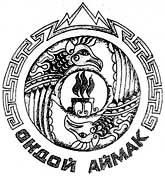 Россия ФедерациязыАлтай РеспубликаМуниципал тозолмо«Ондой аймак»АдминистрацияУреду болуги649440 Ондой jуртСоветский ор.78тел. 22-4-46, факс:22-6-25   Е-mail :оo-ong@rambler.ru№ВакансияНаименование  учреждения, контактный номер, адресОбъём нагрузкиСоциальные льготыРазмер заработной платы1Учитель математики, физикиМБОУ «Ининская сош», Онгудайский район, с. Иня, ул. Мира,9,Подгорная 498913691928020ч.Доплата «Молодой специалист», коммунальные услугидетский сад, жилье съемное 20.0002Учитель математики, физикиМБОУ «Нижне-Талдинская сош », Онгудайский район с. Нижняя Талда ул.Талду, 1989833266250  21Доплата «Молодой специалист», коммунальные услугидетский сад21.0003